Сессия № 21                             Решение № 209                  19 мая 2021 года О досрочном прекращении полномочий депутата Собрания депутатов Звениговского  муниципального района Чумаковой Т.В.  На основании решения Собрания депутатов Черноозерского сельского поселения  от 21.04.2021 года №98 «О досрочном прекращении полномочий депутата Собрания депутатов Черноозерского сельского поселения Чумаковой Т.В.» по собственному желанию, руководствуясь положениями пункта 2 части 10 статьи 40 и части 10.2 статьи 40 Федерального закона от 06.10.2003 года №131-ФЗ «Об общих принципах организации местного самоуправления в Российской Федерации»,  Собрание депутатовР Е Ш И Л О:1. Полномочия депутата Собрания депутатов Звениговского муниципального района Чумаковой Татьяны Владимировны прекратить досрочно по собственному желанию.2. Настоящее решение вступает в силу после его подписания.Глава Звениговского муниципального района,Председатель Собрания депутатов                                                  Н.В. Лабутина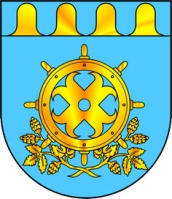 ЗВЕНИГОВО МУНИЦИПАЛ РАЙОНЫН  ДЕПУТАТ – ВЛАКЫН ПОГЫНЫН  ШЫМШЕ СОЗЫВШЕСОБРАНИЕ ДЕПУТАТОВ ЗВЕНИГОВСКОГО МУНИЦИПАЛЬНОГО РАЙОНАСЕДЬМОГО СОЗЫВА